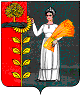 РОССИЙСКАЯ ФЕДЕРАЦИЯСОВЕТ ДЕПУТАТОВ СЕЛЬСКОГО ПОСЕЛЕНИЯ ДОБРИНСКИЙ СЕЛЬСОВЕТ Добринского муниципального района Липецкой области32-я сессия 2- созыва                                                    Р Е Ш Е Н И Е                       03.03.2022г.                        п.Добринка                             №110 – рс   О внесении изменений в Положение «О социальных гарантиях выборных должностных лиц сельского поселения Добринский сельсовет Добринского муниципального района Липецкой области».              Рассмотрев представленный администрацией сельского поселения Добринский сельсовет проект изменений в Положение «О социальных гарантиях выборных должностных лиц сельского поселения Добринский сельсовет Добринского муниципального района Липецкой области», принятое решением Совета депутатов сельского поселения Добринский сельсовет Добринского муниципального района от 29.09.2016г. № 94-рс, руководствуясь ст.35 п.19 Устава сельского поселения  Совет депутатов сельского поселения Добринский сельсовет         Р Е Ш И Л :1.Принять изменения в Положение «О социальных гарантиях выборных должностных лиц сельского поселения Добринский сельсовет Добринского муниципального района Липецкой области», принятое решением Совета депутатов сельского поселения Добринский сельсовет Добринского муниципального района от 29.09.2016г. № 94-рс (прилагается).2.Направить указанный нормативный правовой акт главе сельского поселения для подписания и официального обнародования.3.Настоящее решение вступает в силу с 01 января 2022 года.Председатель Совета депутатов      сельского поселенияДобринский сельсовет                                                       В.Н.Авцынов                                      Приняты  Решением  Совета депутатовсельского поселения Добринский сельсоветДобринского муниципального районаЛипецкой области Российской Федерации                                                                 от 03.03.2022 г.  №110- рс Изменения в Положение «О социальных гарантиях выборных должностных лиц сельского поселения Добринский сельсовет Добринского муниципального района Липецкой области».   Внести в Положение «О социальных гарантиях выборных должностных лиц сельского поселения Добринский сельсовет Добринского муниципального района Липецкой области», принятое решением Совета депутатов сельского поселения Добринский сельсовет от 29.09.2016г. № 94-рс (с внесенными изменениями решением Совета депутатов сельского поселения Добринский сельсовет от 12.01.2018г. № 153-рс, 23.12.2019г. № 20-рс., 10.12.2020г. № 53-рс., 28.12.2021г. № 104-рс) следующие изменения:1. Приложение №1 к положению «О денежном содержании и социальных гарантиях выборных должностных лиц сельского поселения Добринский сельсовет» изложить в новой редакцииРазмеры ежемесячного денежного вознаграждения и ежемесячного денежного поощрения выборных должностных лиц, осуществляющих свои полномочия на постоянной основе В соответствии с делением на группы по оплате труда муниципальных образований, расположенных на территории Липецкой области, в зависимости от численности населения, проживающего на территории сельского поселения Добринский сельсовет, Постановлением администрации Липецкой области от 05.07.2016 г № 296 «О нормативах формирования расходов на оплату труда депутатов, выборных должностных лиц местного самоуправления, осуществляющих свои полномочия на постоянной основе, муниципальных служащих Липецкой области» сельское поселение Добринский сельсовет Добринского муниципального района относится к 6 группе с численностью населения от 5000 до 9999 человек включительно.Глава сельского поселения Добринский сельсовет                                                                      Н.В.ЧижовГруппа по оплате трудаЕжемесячное  денежное               вознаграждение(в рублях)    Ежемесячное       денежное   поощрение (в       процентах от      ежемесячного         денежного вознаграждения)6     29427,0050